Contemporary Halacha Series:Electricity on Shabbat & Yom TovR’ ZVI SOBOLOFSKY [1תלמוד בבלי מסכת שבת דף מב עמוד אוהאמר שמואל: מכבין גחלת של מתכת ברשות הרבים בשביל שלא יזוקו בה רבים, אבל לא גחלת של עץ. [2רש"י מסכת שבת דף קלד עמוד אבגחלת של עץ - אסור, דשייך בה כיבוי לפי שעושה פחם, גחלת של מתכת לא שייך בה כיבוי דאינו נעשה פחם. [3רמב"ם הלכות שבת פרק יב:הלכה אהמבעיר כל שהוא חייב, והוא שיהא צריך לאפר, אבל אם הבעיר דרך השחתה א פטור מפני שהוא מקלקל, והמבעיר גדישו של חבירו או השורף דירתו חייב אע"פ שהוא משחית, מפני שכוונתו להנקם משונאו והרי נתקררה דעתו ושככה חמתו ונעשה כקורע על מתו או בחמתו שהוא חייב, וכחובל בחבירו בשעת מריבה שכל אלו מתקנים הן אצל יצרן הרע, וכן המדליק את הנר או את העצים בין להתחמם בין להאיר הרי זה חייב, המחמם את הברזל כדי לצרפו במים הרי זה תולדת מבעיר וחייב. +/השגת הראב"ד/ המבעיר כל שהוא חייב והוא שיהיה צריך לאפר. א"א ואם הבעיר תחת תבשילו חייב שתים. /השגת הראב"ד/ והמבעיר גדישו של חבירו וכו' שכל אלו מתקנין הן אצל יצרן הרע. א"א כל זה הבל ורעות רוח. /השגת הראב"ד/ הרי זה תולדת מבעיר וחייב. א"א ולמה לא משום מבשל כמו סיכתא לאתונא דמרפא רפי והדר קמיט (שבת עד), והמחמם את הגחלת והמצרפו במים אינו מכבה אבל הוא מכה בפטיש שגומר את חסומו מ"מ חיוב אין בו דצרוף דרבנן הוא.+ [4תלמוד בבלי מסכת ביצה דף לג עמוד באין מוציאין את האור וכו'. מאי טעמא - משום דקא מוליד ביום טוב.[5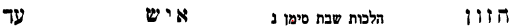 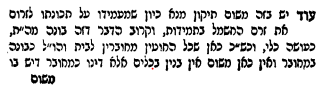 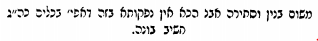  [6שולחן ערוך אורח חיים הלכות יום טוב סימן תקיד: שלא לכבות בי"טסעיף ג<ו> נר של שעוה שרוצה להדליקו בי"ט וחס עליו שלא ישרף כולו, יכול (יט) ליתן סביבו (כ) ז קודם שידליקנו * (כא) דבר המונע מלישרף, בענין שיכבה כשיגיע שם. הגה: (כב) ויש מתירין לחתוך נר של שעוה באור, ח דהיינו * שמדליקים גם למטה כדי לקצרה, (כג) וכן נוהגין; אבל (כד) ע"י ט סכין, אסור, (הגהות מיימוני פ"ז והגהות אשירי ומרדכי ותוספות פ"ק דביצה). * י ומותר להעמיד נר (כה) במקום שהרוח שולט, כדי שיכבה; אבל אסור להעמידו שם, אם כבר (כו) הרוח מנשב (מהרי"ל). [7תוספות מסכת שבת דף קג עמוד אלא צריכא דעביד בארעא דחבריה - פי' בערוך (ערך סבר) דבפסיק רישיה דלא ניחא ליה כגון דקעביד בארעא דחבריה וכגון באחר שאינו אוהבו והקוצץ בהרת בשעת מילה שאין לו הנאה מותר לכתחילה ואפילו איסור דרבנן ליכא והתיר ר' חבית שפקקוהו בפשתן להסיר הפקק ולמשוך ממנו יין בשבת אע"פ שא"א שלא יסחוט כשמסיר הפקק והוי פסיק רישיה כיון דאינו נהנה בסחיטה זאת שהיין נופל לארץ מותר ואינו נראה דהא מפיס מורסא להוציא ממנו ליחה היה אסור אי לאו משום צערא דגופא אע"פ שאינו נהנה כלל בבנין הפתח ואינו מתכוין כלל לבנין הפתח אלא לנקיבה בעלמא וכן הביא רשב"א ממחט של יד ליטול בה את הקוץ דמוקי לה בהנחנקין (סנהדרין דף פד:) כר"ש דאמר מלאכה שאינה צריכה לגופה פטור עליה ומשום צערא שרי ואע"פ שאינו נהנה בחבורה היה אסור אי לאו משום צערא דגופא והא דקאמר לא צריכא דעביד בארעא דחבריה היינו דלא מיחייב חטאת אבל איסורא איכא והא דקאמר בשילהי כל התדיר (זבחים דף צא:) המתנדב יין מביאו ומזלפו על גבי האישים ופריך והא קא מכבה ומוקי לה כר"ש דאמר דבר שאין מתכוין מותר מיירי דלא הוי פסיק רישיה שמזלפו בטיפות דקות א"נ על גבי האיברים אפשר שלא יכבה האש ובפרק לולב הגזול (סוכה דף לג:) גבי אין ממעטין בי"ט משום ר"א בר"ש אמרו ממעטין ופריך והא קא מתקן מנא ומשני כגון שליקטן לאכילה ודבר שאין מתכוין מותר ופריך והא אביי ורבא דאמרי תרוייהו מודה ר"ש בפסיק רישיה ולא ימות ומשני לא צריכא דאית ליה הושענא אחריתי משמע כפי' הערוך דכשאינו נהנה מותר אע"ג דהוי פסיק רישיה וליכא למימר כיון דאית ליה הושענא יתירתא אינו מתקן כלום דא"כ אמאי קאמר התם דסבר לה כאבוה דאמר דבר שאינו מתכוין מותר מיהו י"ל דאותו תיקון מועט כמו מיעוט ענבים דלא אסיר אלא מדרבנן לא גזרו חכמים כשאינו נהנה. [8שולחן ערוך אורח חיים הלכות שבת סימן שטז: סעיף ג צידה האסורה ומותרת בשבתכל שבמינו נצוד, חייב עליו; * (יב) אין במינו ו נצוד, פטור אבל אסור. (יג) <ג> הלכך, זבובים אע"פ שאין במינו נצוד, אסור לצודן. הגה: * ולכן יש ליזהר (יד) שלא לסגור (טו) תיבה ז קטנה, או לסתום כלים שזבובים בו בשבת, דהוי פסיק רישיה שיצודו שם (בה"ת ומרדכי ס"פ כירה ואגור). * (טז) ח <ד> ויש מקילין במקום שאם יפתח הכלי ליטלם משם, יברחו. [9תלמוד בבלי מסכת שבת דף יח עמוד אתנו רבנן: פותקין מים לגינה ערב שבת עם חשיכה, ומתמלאת והולכת כל היום כולו. ומניחין מוגמר תחת הכלים (ערב שבת) ומתגמרין והולכין כל היום כולו. ומניחין גפרית תחת הכלים (ערב שבת עם חשיכה) ומתגפרין והולכין כל השבת כולה. ומניחין קילור על גבי העין, ואיספלנית על גבי מכה (ערב שבת עם חשיכה) ומתרפאת והולכת כל היום כולו. אבל אין נותנין חטין לתוך הריחים של מים אלא בכדי שיטחנו מבעוד יום. מאי טעמא? - אמר רבה: מפני שמשמעת קול.